Видеоурок 2.  «Как выбрать тему проекта? »Ухххх, тут масштабное задание, аж из шести пунктов:Составить список всего того, что в принципе интересно делать, пускай он будет большой. Проранжировать этот список, чтобы получить самые интересные 3-5 областей. Определить, какой стиль деятельности наиболее результативный (творчество, логика, общение и т.п.).Выписать все возможные проблемы, которые имеются в тех сферах, которые определены в п.2.Оценить, насколько каждая из этих проблем и/или их решение актуальна для других людей и насколько масштабна (для этого можно спросить у своих друзей, родственников, знакомых или в соцсетях).Собрать все вместе и сформулировать в одно предложение идею своего проекта (она пока может быть неконкретной или даже немножко нереальной, главное, чтобы можно было ее сказать одной фразой).Давай «есть слона по частям» – последовательно победим каждый пункт.Пункты 1-2.Составить список всего того, что в принципе интересно делать, пускай он будет большой. Проранжировать этот список, чтобы получить самые интересные 3-5 областей. Подсказка: удобнее будет сделать этот список в электронном виде, чтобы не делать двойную работу и не переписывать все с нуля. Начинай каждый пункт с новой строчки, после чего просто перетаскивай выше те интересы, которые для тебя важнее и актуальнее.Пункт 3. Определить, какой стиль деятельности наиболее результативный (творчество, логика, общение и т.п.).Подсказка-1: Подумай, что у тебя особенно классно получается. Как это оценить? Вспомни, за что тебя особенно хвалили друзья, родители, учителя, знакомые. Подсказка-2: Мы знаем, что часто бывает трудно оценить, в чем именно я хорош. В качестве подсказки предлагаем тебе варианты, в чем ты можешь быть особенно успешен – отметь самые-самые. Конечно, этот список далеко не полный, но вдруг наведет тебя на еще какие-то идеи. Не стесняйся себя хвалить – тут главное начать. И вообще, это же для дела надо!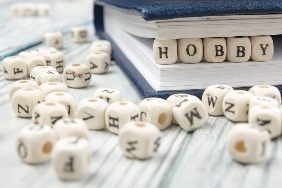 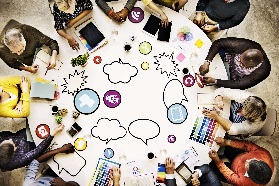 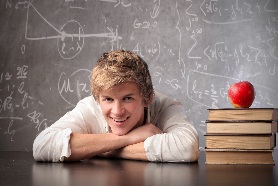 Пункт 4. Выписать все возможные проблемы, которые имеются в тех сферах, которые определены в п.2.Подсказка: Вместе с друзьями думается лучше!Пункт 5.Оценить, насколько каждая из этих проблем и/или их решение актуальна для других людей и насколько масштабна (для этого можно спросить у своих друзей, родственников, знакомых или в соцсетях).Подсказка: Совмести этот шаг с п.4, сделай опрос, спрашивай значимых для тебя людей.Пункт 6.Собрать все вместе и сформулировать в одно предложение идею своего проекта (она пока может быть неконкретной или даже немножко нереальной, главное, чтобы можно было ее сказать одной фразой).Подсказка: Сформулируй хотя бы 5-6 рабочих версий. Проверь, может быть, несколько идей можно еще объединить? Чтобы сделать окончательный выбор, воспользуйся табличкой:Можешь добавить еще свои критерии для выбора – чем их больше, тем точнее получится итоговая картинка. Здорово, если критериев будет не меньше семи.По каждой идее поставь оценку от 0 до 2, насколько она соответствует критерию: чем выше балл, тем больше соответствие. Посчитай, сколько баллов набрала каждая идея. Есть победитель?Критерии:Идея 1Идея 2Идея 3Мне интересноХорошо в этом разбираюсьАктуальная темаМасштабная темаЛегко найти единомышленников…Итого